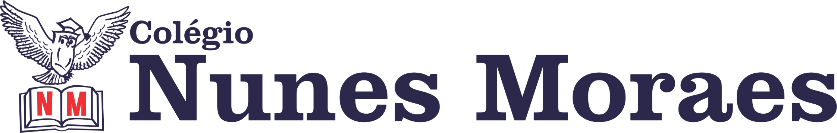 AGENDA DIÁRIA 2° ANO, 29 DE ABRIL.1ª AULA: EXTRALink da aula: https://youtu.be/RE4QiQx7weQ Passo 01 – Procure um espaço amplo. Vista uma roupa confortável, leve e tênis.  Tenha sempre próximo uma garrafa com água.Passo 02- Precisaremos dos seguintes materiais: garrafas pet e bolinhas de papelNão se preocupe se não conseguir realizar todos os exercícios. Faça no seu ritmo.2ª AULA: GEOGRAFIAObjeto de Conhecimento: Uma escola, muitos espaços.Aprendizagens Essenciais: Interpretar e produzir formas diversas de representação do espaço escolar. Identificar objetos e lugares do espaço escolar em imagens e mapas. Capítulo 6: Minha sala de aula. Link da aula: https://youtu.be/2JIL_xuRPHs Explicação: páginas 116 e 117 no livro 2.Atividade no caderno:Colégio Nunes Moraes – Dedicação e CompromissoAluno (a) _____________________ Data____/____/____01. A sala de aula pode ser organizada de diferentes formas. Observe as imagens abaixo e marque a opção correta em relação a organização das carteiras. 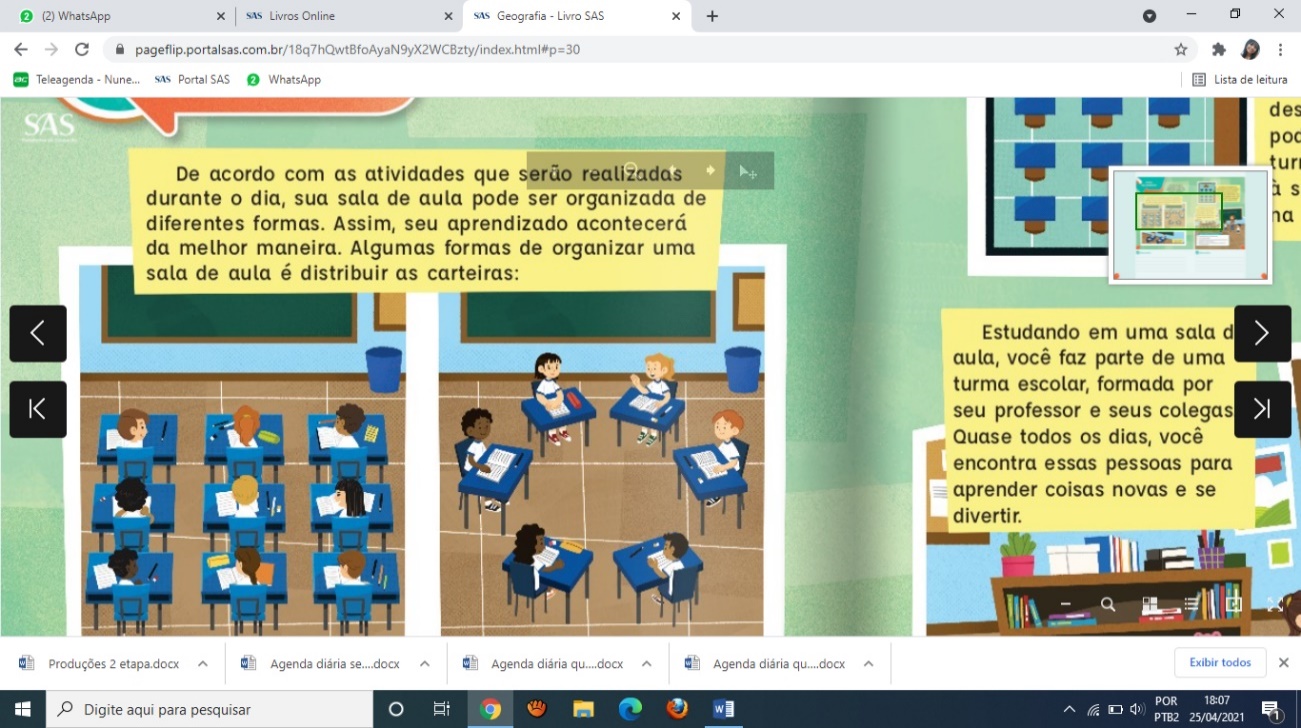 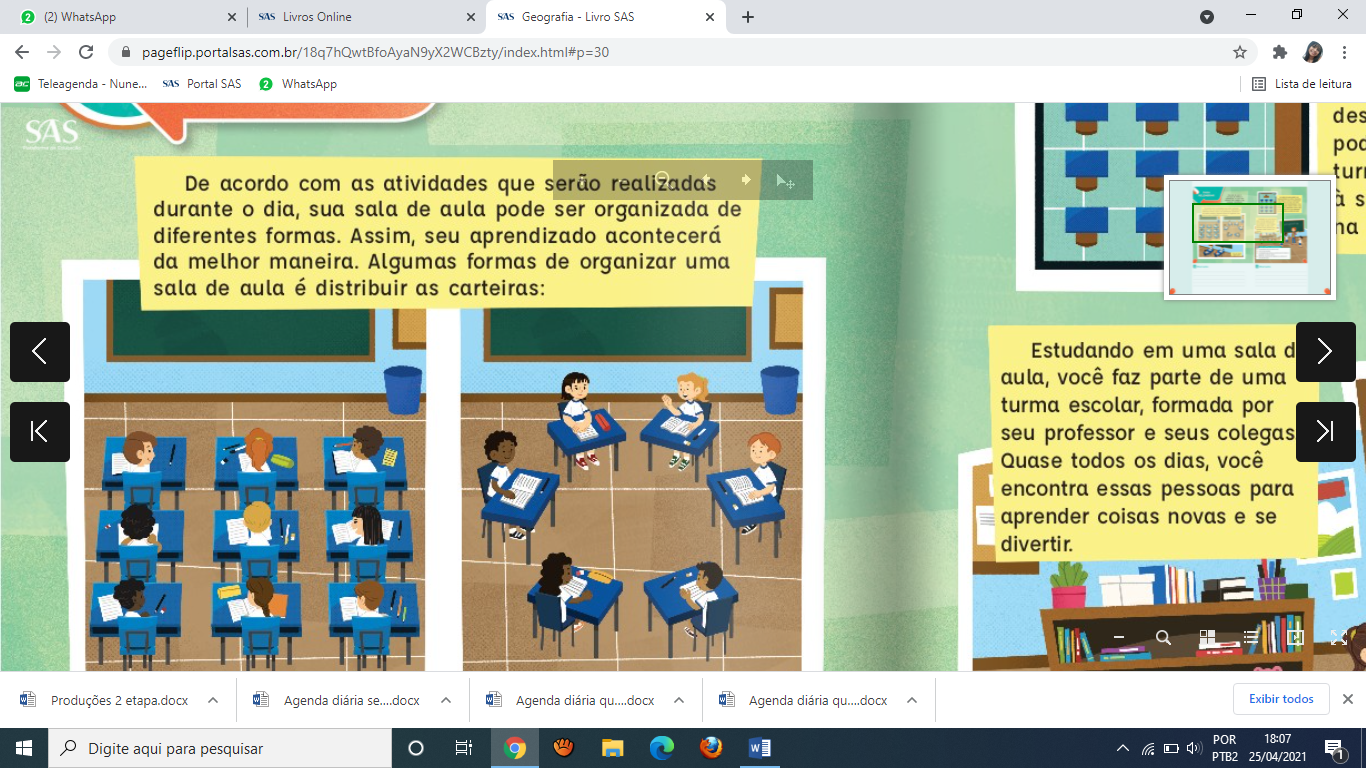 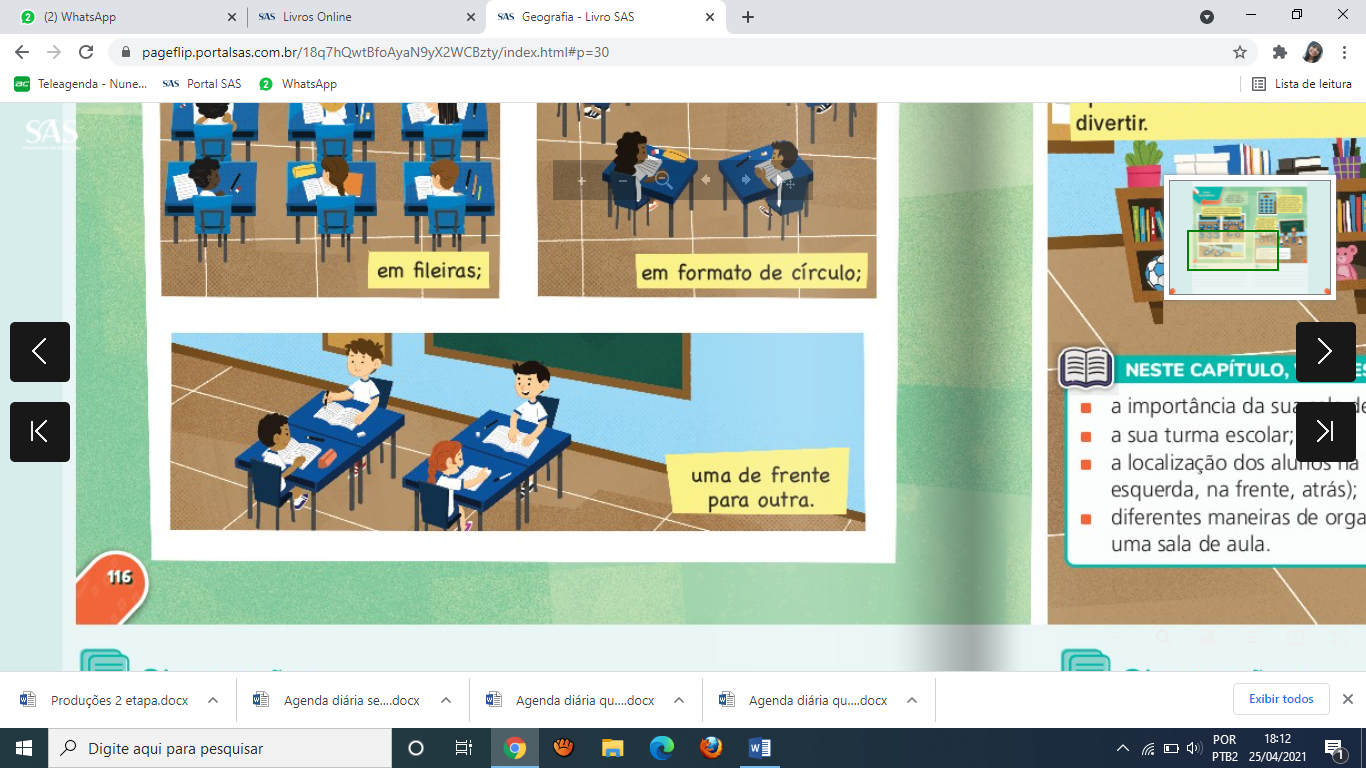 02. Escreva qual a melhor forma para ser usada em situações de conversa entre você, seu professor e seus colegas.___________________________________________________________________03. Nas salas de aula, as regras são muito importantes para o bom convívio e aprendizagem de todos. Escreva uma regra que deve ser respeita na sala de aula.___________________________________________________________________3ª AULA: INGLÊSBom dia! Na aula de hoje o/a estudante acompanhará:. abertura unidade 2 – páginas 62 e 63;. abertura capítulo 6 – páginas 64 e 65;. explicação e atividades – páginas 66 a 69.Link da aula: https://youtu.be/1JQslg7F0_sEnvio de foto da atividade para o número – 991839273.4ª AULA: MATEMÁTICAObjeto de Conhecimento: Leituras de gráficos e de tabelas.Aprendizagens Essenciais: Organizar dados coletados por meio de tabelas e gráficos de colunas simples.Capítulo 6: Números e o que eles valem.Link da aula: https://youtu.be/V3egkxUR394 Atividade e explicação: página 24.Forte abraço!